St.Patrick’s P.S. Burrenreagh 30 Burrenreagh Road, Castlewellan BT31 9HH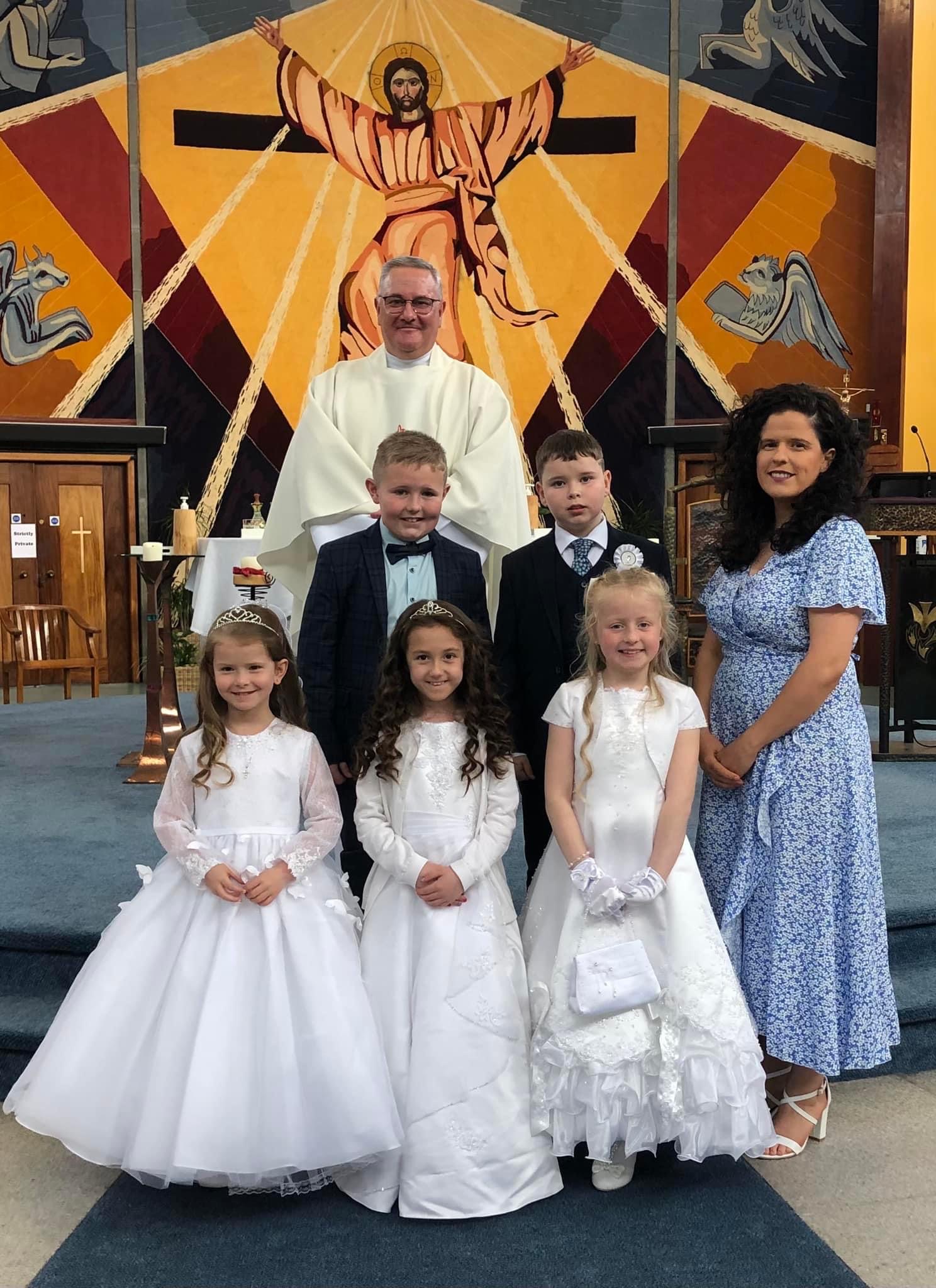 Patrick’s P.S. Burrenreagh Burrenreagh Road, Castlewellan BT31 9HH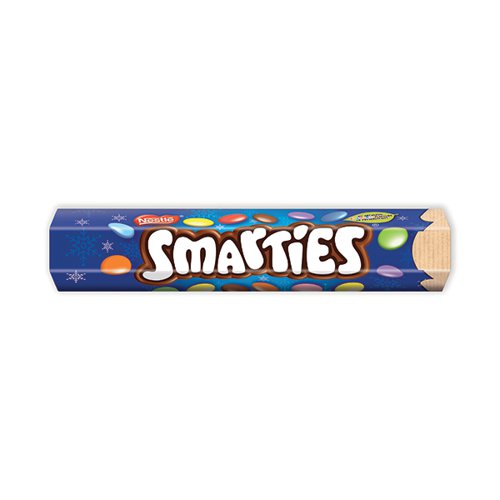 